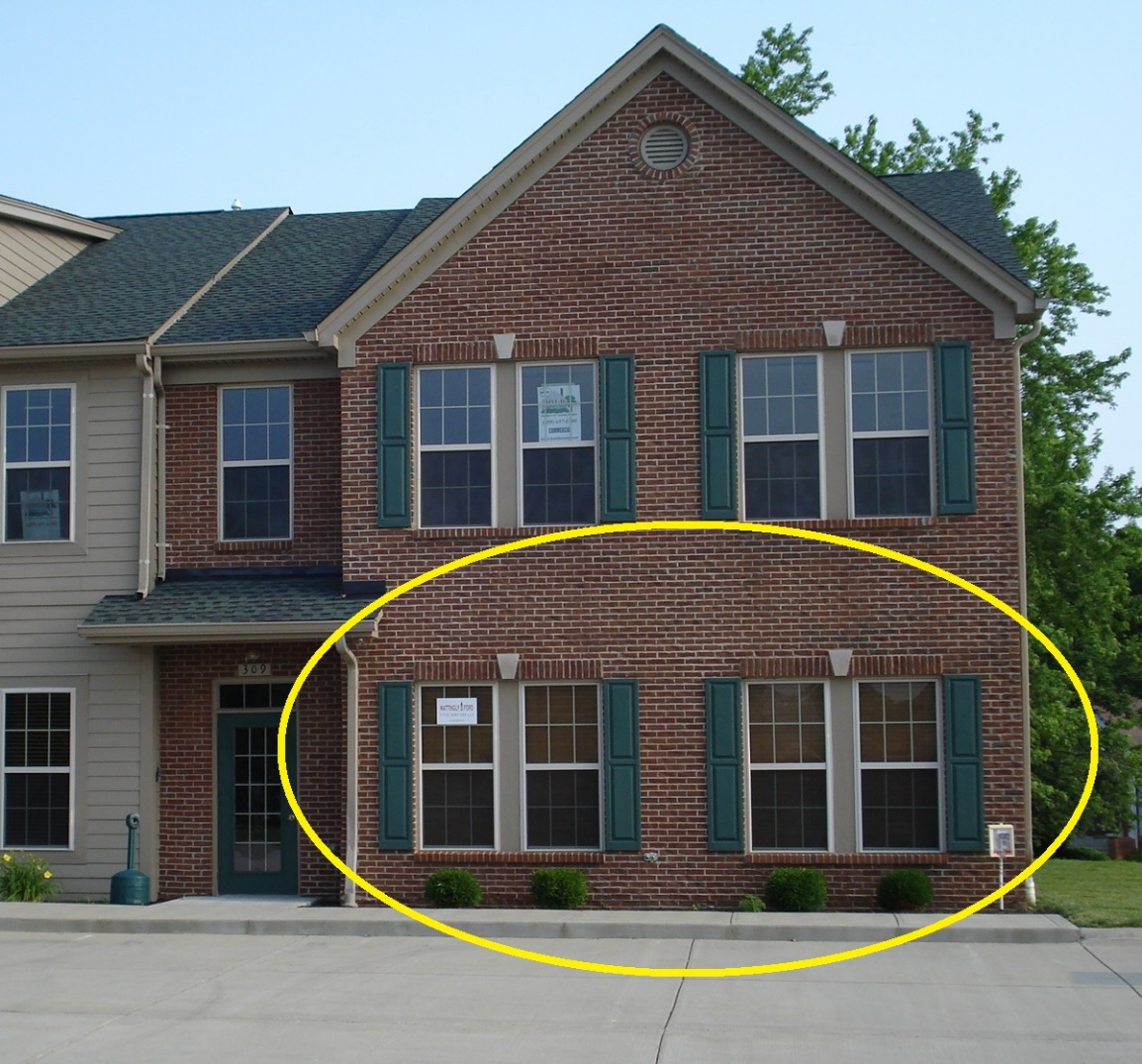 Lease rate includes CAM fees which covers water, sewer, garbage and common area maintenance.DIRECTIONS:  Follow I-71 /I-75 to KY-371 N/Buttermilk Pike in Fort Mitchell. Take exit 186 from I-71 /I-75.  Take KY-371 N/Buttermilk Pike for 0.2 mi.  Turn right onto Grandview Dr for 0.9 mi.  Turn right onto Artillery Park Dr.  Destination will be on the right.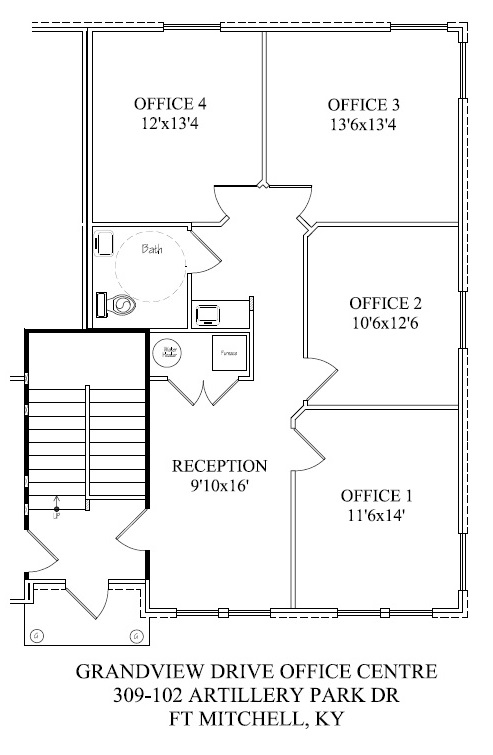 Mike J Kegley, broker and project owner 859-379-9280James J Kegley, sales associate and project owner 859-393-2900Marketed by:Development address:Contact: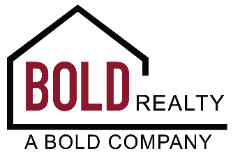 Grandview Drive Office CentreMike 859-379-9280James 859-393-2900MLS #’s OFFICE  SPACEFOR  SALE  or  LEASE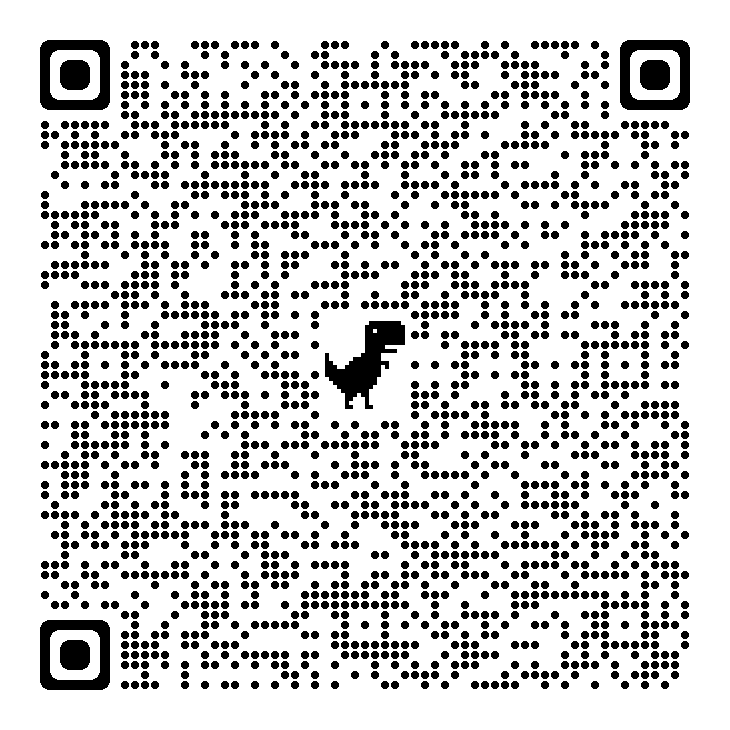 LOCATIONAddressLocationSizeStatusSale PriceLease Rate309-1021ST Floor969 SFAVAILABLE$165,000$1,450/MNThe BOLD Company is a custom Design/Builder of homes and light commercial projects since 1986.  Contact us for your building, renovation and tenant finish projects.260 Grandview, LLCThe BOLD CompanyBOLD Realty1521Cavalry DR., STE 104.Florence. KY 41042Office: (859) 657-6700e-mail: ContactUs@TheBoldCompany.comwebsite: www.TheBoldCompany.comNote: The price of this space is as currently specified.  Adjustments to these specifications may be necessary due to different finishes and customer requests or as 260 Grandview, LLC and the BOLD Company may find necessary.  Price and features may change without notice.  This is not part of a legal contract. 